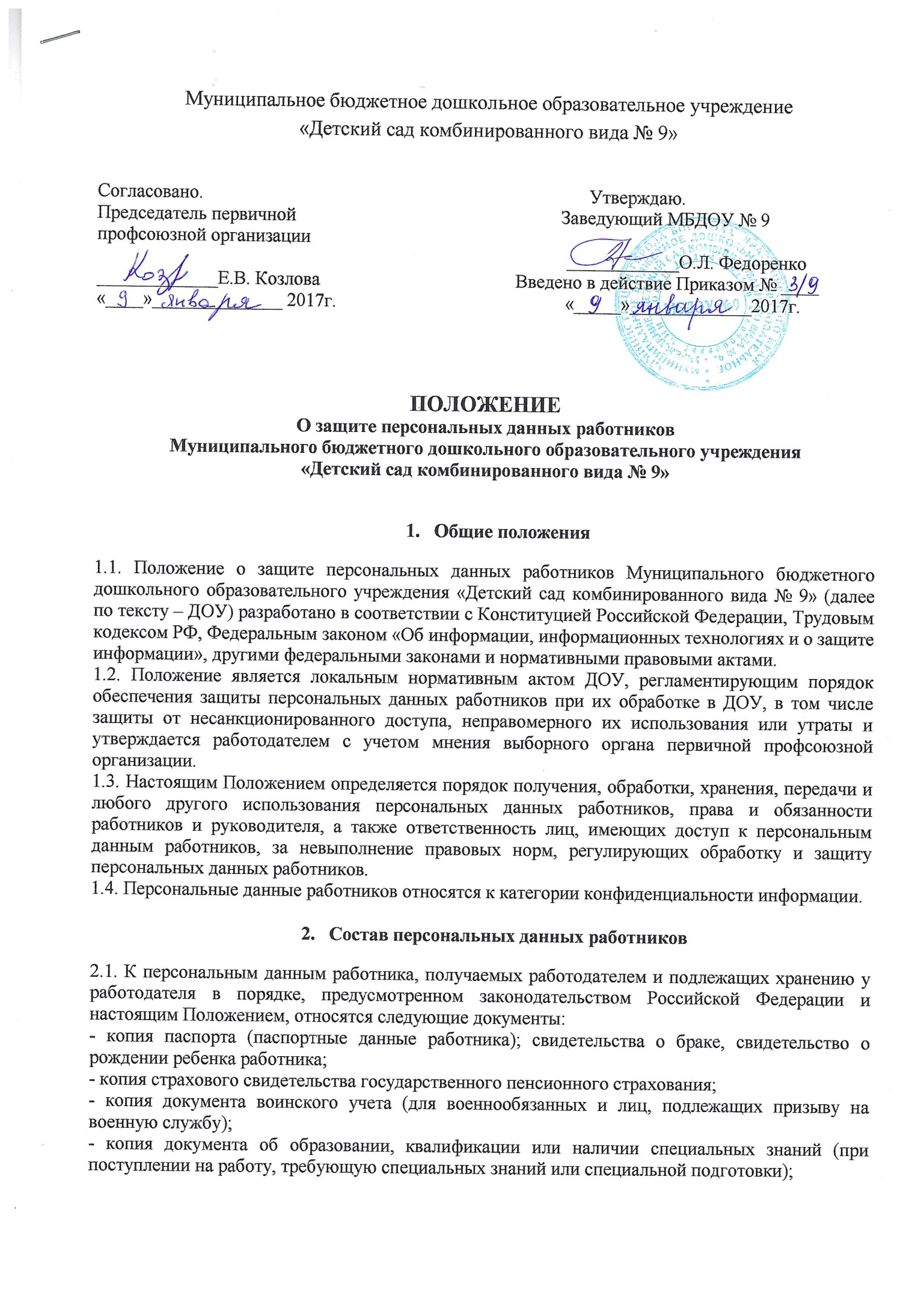 - анкетные данные, заполненные работником при поступлении на работу или в процессе работы (в том числе автобиография, сведения о семейном положении работника, перемене фамилии, наличии детей и иждивенцев);- трудовой договор (соглашения о внесении изменений и дополнений в него);- копии приказов о приеме, переводах, увольнении, повышении заработной платы, премировании, поощрениях и взысканиях;- личная карточка по форме Т-2;- заявления, объяснительные и служебные записки работника;- документы о прохождении работником аттестации, собеседования, повышения квалификации.2.2. Документы, содержащие персональные данные работника, создаются путем:- копирования оригиналов;- внесения сведений в учетные формы;- получения оригиналов необходимых документов.Основные условия проведения обработки персональных данных сотрудников3.1. При определении объема и содержания обрабатываемых персональных данных работника работодатель должен руководствоваться Конституцией РФ, ТК РФ и иными федеральными законами.3.2. Обработка персональных данных работника может осуществляться исключительно в целях содействия работнику в трудоустройстве, обучении, продвижении по службе, обеспечения личной безопасности работника, контроля качества выполняемой работы и обеспечения сохранности имущества.3.3. Персональные данные следует получать у самого работника.3.4. работодатель не имеет права получать и обрабатывать персональные данные работника о его политических, религиозных убеждениях, частной жизни, о его членстве в общественных объединениях, его профсоюзной деятельности, за исключением случаев, предусмотренных ТК РФ или иными федеральными законами.3.5. Обработка персональных данных работодателем без согласия работника возможна только в следующих случаях:- персональные данные работника являются общедоступными;- персональные данные работника относятся к состоянию здоровья работника и их обработка необходима для защиты его жизни, здоровья или иных жизненно важных интересов работника;- по требованию полномочных государственных органов в случаях, предусмотренных федеральным законом.Хранение и передача персональных данных работников4.1. Персональные данные работника хранятся на бумажных и электронных носителях.4.2. В процессе хранения персональных данных работника необходимо обеспечить: - требования законодательства, устанавливающие правила хранения конфиденциальных сведений;- сохранность имеющихся данных, ограничение доступа к ним в соответствии с законодательством РФ и настоящим Положением;- контроль за достоверностью и полнотой персональных данных, их регулярное обновление и внесение по мере необходимости соответствующих изменений.4.3. Право внутреннего доступа к персональным данным работника имеют:- руководитель ДОУ;- работник, чьи персональные данные подлежат обработке;- работник, уполномоченный на получение и доступ к персональным данным работников.   Получателями персональных данных работника вне ДОУ на законном основании являются органы пенсионного обеспечения, органы социального страхования, прокуратуры и другие правоохранительные органы, налоговые органы, федеральная инспекция труда, профессиональные союзы, а также иные органы и организации в соответствии с федеральным законом.   Руководитель ДОУ не может сообщать персональные данные работника третьей стороне без письменного согласия работника, за исключением случаев, когда это необходимо в целях предупреждения угрозы жизни и здоровью работника, а также в других случаях, предусмотренных ТК РФ или иными федеральными законами.   Защита персональных данных работников от неправомерного их использования или утраты обеспечивается руководителем ДОУ в порядке, установленном федеральным законом.Права и обязанности работников в целях обеспечения защиты персональных данных и их достоверности5.1. Работники имеют право на:- бесплатное получение полной информации о своих персональных данных и обработке этих данных;- доступ к относящимся к ним медицинским данным с помощью медицинского специалиста по их выбору;- обжалование в суд любых неправомерных действий или бездействия руководителя при обработке и защите его персональных данных.5.2. Работники не должны отказываться от своих прав на сохранение и защиту тайны.5.3. В целях обеспечения достоверности персональных данных работники обязаны:- при приеме на работу в ДОУ представлять о себе достоверные сведения в порядке и объеме, предусмотренном законодательством РФ;- в случае изменения персональных данных сообщить об этом руководителю.Ответственность за разглашение конфиденциальной информации, связанной с персональными данными работника6.1. Лица, виновные в нарушении норм, регулирующих получение, обработку и защиту персональных данных работника, несут дисциплинарную, административную, гражданско-правовую или уголовную ответственность в соответствии с федеральными законами.